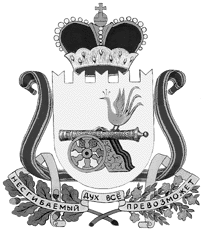 администрация муниципального образования«Вяземский район» смоленской областираспоряжениеот 16.09.2021 № 452-рРуководствуясь пунктом 1 статьи 14 Федерального закона от 10.12.95                   № 196-ФЗ «О безопасности дорожного движения», в связи с проведением  Всероссийского кросса наций,1. Временно,  25 сентября 2021 года с 10-00 до 15-00 часов, ограничить   движение транспорта по муниципальной дороге общего пользования Вяземского городского поселения Вяземского района Смоленской области  на участке улицы Ленина (от дома 1/2 до дома 29);2. Временно, 25 сентября 2021 года прекратить движение транспорта по муниципальным дорогам общего пользования Вяземского городского поселения Вяземского района Смоленской области:- ул. Космонавтов, с 10-00 до 15-00 часов;- пл. Ефремова, с 10-00 до 15-00 часов.2. Управлению ЖКХ, транспорта и дорожного хозяйства Администрации муниципального образования «Вяземский район» Смоленской области  (Беленко В.П.) согласовать места временного прекращения движения транспорта по муниципальным дорогам общего пользования Вяземского городского поселения Вяземского района Смоленской области с ОГИБДД МО МВД России «Вяземский».3. Разместить настоящее распоряжение на сайте Администрации муниципального образования «Вяземский район» Смоленской области.Глава муниципального образования«Вяземский район» Смоленской области                                         И.В. ДемидоваРазослать: прокуратура, В.П. Беленко, управление ЖКХ, транспорта и дорожного хозяйства, комитет по культуре, спорту и туризму, ОГИБДД МО МВД  России «Вяземский»,  межмуниципальный отделу МВД России «Вяземский», отделу муниципальной службыЭкз. 7   Версия на бумажном носителе идентична версии электроннойО введении временного ограничениядвижения            транспорта           помуниципальным    дорогам    общегопользования  Вяземского городскогопоселения       Вяземского       районаСмоленской    области  ВИЗЫ:Заместитель Главы муниципального образованияС.Б. Вавилова  _______________Начальник юридического отдела В.П. Березкина_______________Главный специалист ОМСЛ.В. Икатова_______________Председатель комитета по культуре, спорту и туризмуВ.А. Смирнов_______________Исп. начальник отдела по спорту и молодежной политикеА.А. Чекед_______________Разр. Е.Г. Бобкова           5 77 01